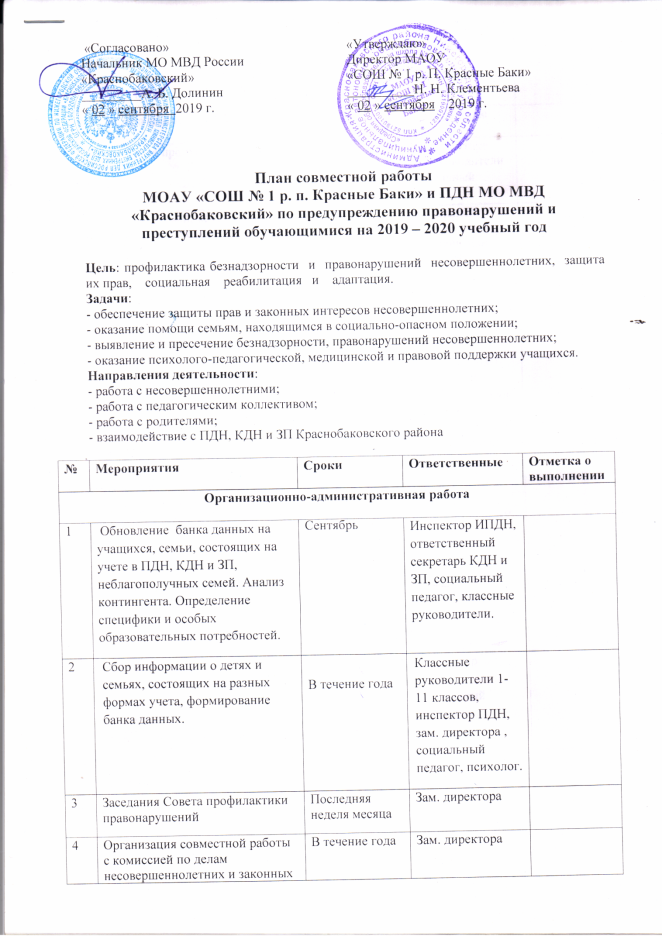 Социальный педагог  В.Н Малышева4Организация совместной работы с комиссией по делам несовершеннолетних и законных представителей, участковым инспектором, инспектором ПДН, специалистами  по молодежной политике и спорту в районеВ течение годаЗам. директора 5Участие в акции «Дети России»СентябрьЗам. директора 6Контроль за пропусками занятий учащимисяпостоянноЗам. директора Кл .руководителиСоциальный педагог7Выявление семей, находящихся в социально опасном положении.В течение годаСоциальный педагог,представители ПДН, КДН, ГИБДД8Выявление и учет обучающихся, требующих повышенного педагогического внимания.            (« группа риска»).В течение годаКлассные руководители 1-11 классов, зам. директора, инспектор ПДН, социальный педагог, психолог9Изучение интересов,  склонностей и способностей    учащихся    «группы    риска», включение их во внеурочную    кружковую,  общественно-полезную деятельность, волонтерство. В течение года Зам. директора по УВР, социальный педагог, классные руководители, педагоги дополнительного образования.10Сбор информации о занятости в кружках и секциях учащихся, состоящие на разных формах учета.Сентябрь, январь.Классные руководители, зам. директора no BP, социальный педагог.11Оперативное информирование и предоставление статистического материала по состоянию преступности и правонарушений среди обучающихся школы.ЕжеквартальноИнспектор ПДН, социальный педагог12Проведение месячников, дней профилактикиПо плану работыСлужбы и ведомства системы профилактики: КДН и ЗП, ГИБДД.  13Организация работы по правовому просвещению в школе В течение годаЗаместитель директора по, классные руководители, участковый инспектор, ПДН. Пропаганда правовых и психолого-педагогических знанийПропаганда правовых и психолого-педагогических знанийПропаганда правовых и психолого-педагогических знанийПропаганда правовых и психолого-педагогических знанийПропаганда правовых и психолого-педагогических знаний1Заседание педагогического совета «Организация работы по профилактике безнадзорности и правонарушений несовершеннолетнимиОктябрьЗам. директора 2 Совещание при директоре по вопросам:- «Профилактической работы с учащимися, состоящими на ВШУ и учете в ПДН»;- «Особенности работы с учащимися «группы риска».НоябрьФевраль Директор школыДиректор школы3 Совещание  классных руководителей по темам:- «Индивидуальная работа с учащимися, состоящими на внутришкольном учете и ПДН»;- «Организация и проведение месячника по профилактике правонарушений и преступлений несовершеннолетними»ОктябрьФевральЗам. директора 4 Проведение бесед с учащимися 1-11 классов на правовые, психологические и медицинские темы с приглашением:- инспектора ПДН;- врача-нарколога;- участкового инспектора;- инспектора ГИБДД;- инспектора КДН и ЗП.               ЕжемесячноКлассные руководители5 Проведение бесед, лекций:- «Уголовные и административные правонарушения»;- «Правила поведения учащихся в школе и дома»;- «Профилактика вредных привычек».ОктябрьНоябрьФевральИнспектор ПДНИнспектор ПДНИнспектор ПДН6 Проведение дней профилактики с приглашением представителей ОВД, прокуратуры, ГИБДДВ течение года по плану ОВД, ПДНЗам. директора7 Работа инспектора ПДН и участкового инспектора с педагогическими кадрами по правовому воспитанию учащихся  1-11 классовВ течение годаИнспектор ПДНЗам. директора8 Проведение совместных рейдов в семьи, оказавшиеся в социально-опасном положенииВ течение года по необходимо-стиИнспектор ПДНЗам.  директора социальный педагог9 Оформление  стенда  правовых знаний.ОктябрьСоциальный педагог10 Консультация  классных руководителей по оформлению документов на комиссию по делам несовершеннолетних. Подготовка аналитического материала по данному вопросу.ПостоянноСоциальный педагог11 Классные часы на тему: - «Закон и ты» для учащихся 5-8 классов с приглашением сотрудников ОВД;- «Мои права и обязанности» для учащихся 8-9 классов;- «Права человека в современном мире» для учащихся 11 класса.1 раз в четвертьКлассные руководители12Классные часы по формированию правовой культуры, толерантного поведения.Один раз в 2 кварталаКлассные руководители, зам. директора, инспектор ПДН13Видеолектории по профилактике преступлений, правонарушений. Открытый киносеанс с обсуждением проблемыВ период проведения месячника, дней профилактикиЗам. директора ,   соцпедагог, классные руководители.14Месячник по профилактикеправонарушений среди учащихся Акция « ЗОЖ»ноябрьЗам. директора по ВР, классные руководители, социальный педагог, инспектор ИПДН, КДН и ЗП.15Индивидуальные, коллективные беседы специалистов служб и ведомств системы профилактики, медицинских работников. В течение месячника и дней профилактики.Зам. директора по ВР, инспектор ПДН, социальный педагог.16Дни здоровья (план мероприятия)В течение годаЗам. директора по ВР, учитель физической культуры, медицинский работник.Работа с учащимися «группы риска».Совместные мероприятия с отделом по делам несовершеннолетнихРабота с учащимися «группы риска».Совместные мероприятия с отделом по делам несовершеннолетнихРабота с учащимися «группы риска».Совместные мероприятия с отделом по делам несовершеннолетнихРабота с учащимися «группы риска».Совместные мероприятия с отделом по делам несовершеннолетнихРабота с учащимися «группы риска».Совместные мероприятия с отделом по делам несовершеннолетних1.Анализ состояния профилактической работы, причины правонарушений среди несовершеннолетнихЕжемесячноЗам.директора инспектор ПДН2 Составление списков учащихся  «группы    риска», неблагополучных семейСентябрьЗам. директора3 Контроль посещения учащимися «группы    риска» школьных и классных мероприятийВ течение учебного годаКлассные руководители4 Отчеты классных руководителей о работе с детьми «группы    риска» и неблагополучными семьямиЕжемесячноЗам. директора  инспектор ПДН5 Заседание ПДН с приглашением детей «группы    риска» и неблагополучных семей В течение учебного  годаЗам. директора  инспектор ПДН6 Родительское собрание с представителями полиции, посвящённое обязанностям и ответственности за воспитание детейСентябрьЗам. директора7  «День правопорядка» 1 раз в четвертьЗам. директора 8 Совместно с инспектором ПДН регулярно посещение местожительства подростков, состоящих на учёте в ПДНПостоянно Классные руководители9 Проведение акций: - «Мы - за здоровый образ жизни» - «Спорт – альтернатива вредным привычкам»ОктябрьНоябрь, февральКлассные руководители10Индивидуальные профилактические беседы с подростками. Подготовка информационных буклетовВ течение годаКлассный руководитель, инспектор ПДН, специалисты служб и ведомств системы профилактики, социальный педагог, психолог.11Организация встреч с работниками ОВД, специалистами служб и ведомств системы профилактики.В течение годаЗам. директора, социальный педагог, инспектор ПДН.12Работа классных руководителей по изучению личностных особенностей обучающихся и выявлению причин:неадекватного поведения, школьной дезадаптации, конфликтности, слабой успеваемости и неуспеваемости. Изучение семейных взаимоотношений; социального окружения учащихсяВ течение годаКлассные руководители, психолог, социальный педагог13Вовлечение обучающихся, состоящих на разных формах учета в кружки, секции.  В течение года.Классные руководители, заместители директора по ВР,  социальный педагог, педагоги ДО14Вовлечение обучающихся в социально- значимую деятельность(участие в социальных проектах). Волонтерство В течениегодаКлассные руководители, заместитель директора по ВР,социальный педагог, психолог.15Индивидуальные консультации психолога, социального педагога, инспектора ПДН, КДН и ЗП.  В течение годаПсихолог, социальный педагог, инспектор ПДН, КДН и ЗП16Организация каникул, летнего отдыха обучающихся. Оказание помощи в трудоустройстве на работуМай Зам. директора по ВР,  социальный педагог17Рассмотрение персональных дел на заседаниях КДН и ЗП.В течение годасоциальный педагог, секретарь КДН и ЗП.Организация досуга учащихсяОрганизация досуга учащихсяОрганизация досуга учащихсяОрганизация досуга учащихсяОрганизация досуга учащихся1Организация  встреч школьников с работниками учреждений культуры: школы искусств, МАУК КМЦБС,  РЦД и К, музеяВ течение учебного годаЗам. директора, классные руководители2 Проведение общешкольных праздников, вечеров, спортивных соревнований, конкурсов, диспутов и др. мероприятий.По плану работы школыЗам. директора 3Уборка  школьной территорииПо плану работы школыЗам. директора 4 Поддержка в обеспечении временного трудоустройства подростков, желающих работать в летний период совместно с ПДН и специалистом службы занятостиМай-июньКлассные руководители, инспектор ПДНПрофилактическая работа с родителями. Ранняя профилактика семейного неблагополучияПрофилактическая работа с родителями. Ранняя профилактика семейного неблагополучияПрофилактическая работа с родителями. Ранняя профилактика семейного неблагополучияПрофилактическая работа с родителями. Ранняя профилактика семейного неблагополучияПрофилактическая работа с родителями. Ранняя профилактика семейного неблагополучия1Работа в микрорайоне школы. Посещение обучающихся на дому с целью обследования социально-бытовых условий проживания, контроля за семьей и ребенком (согласно ФЗ РФ №120 « Об основах системы профилактики безнадзорности и правонарушений несовершеннолетних»), оказания необходимой помощи семье.В течение годаКлассные руководители, сотрудник органов опеки и попечительства, социальный педагог, зам. директора, инспектор ПДН, КДН и ЗП.2Проведение цикла профилактических бесед об ответственности родителей за воспитание детей: «Права и обязанности семьи», «Бесконтрольность свободного времени - основная причина совершения правонарушений и преступлений», Во время рейдов, месячника, дней профилактики, родительских собраний.Классные руководители, социальный педагог, инспектор ПДН, специалисты служб и ведомств системы профилактики.3Выявление семей, находящихся в социально опасном положении. Формирование банка данных по семьям. В течение годаИнспектор  ПДН, КДН и ЗП, социальный педагог, работники соц. защиты 4Психолого-педагогическое консультирование для родителей: «Адаптация детей, вновь прибывших, к классному коллективу, взаимоотношения в коллективе»В течение годаКлассные руководители, психолог.5Диагностика семейного воспитания (анкетирование, тест-опросник)В течение года (по запросам)Психолог, классные руководители.6Индивидуальные семейные консультации В течение года Зам.директора, классные руководители, психолог, социальный педагог.7Привлечение родителей к проведению общественно-значимых мероприятий, экскурсий, походов и поездок детей. В течение годаЗам. директора, классные руководители.